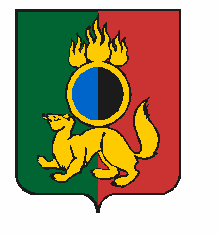 ГЛАВА ГОРОДСКОГО ОКРУГА ПЕРВОУРАЛЬСКПОСТАНОВЛЕНИЕг. ПервоуральскО внесении  изменений в постановлениеГлавы  городского округа Первоуральскот 24 января 2013 года №1 «О стипендиях Главы городского округа Первоуральск»В связи с кадровыми изменениями в органах местного самоуправления, территориальных исполнительных органах государственной власти Свердловской области, в целях решения вопросов местного значения               в пределах полномочий Администрации городского округа Первоуральск, рассмотрев результаты согласований с соответствующими структурами, Глава городского округа ПервоуральскПОСТАНОВЛЯЕТ:Утвердить в новой редакции Приложение 2 к постановлению Главы городского округа Первоуральск от 24 января 2013 года № 1 «О стипендиях Главы городского округа Первоуральск» (прилагается). Разместить настоящее постановление на официальном сайте городского округа Первоуральск.3. Контроль за выполнением настоящего постановления возложить      на временно исполняющего полномочия заместителя Главы Администрации городского округа Первоуральск по управлению социальной сферой Л.В.Васильеву.14.12.2018№82Глава городского округа ПервоуральскИ.В.Кабец